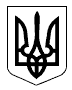 УКРАЇНАВЕЛИКОЖИТИНСЬКА СІЛЬСЬКА РАДАРІВНЕНСЬКОГО РАЙОНУ РІВНЕНСЬКОЇ ОБЛАСТІ(сьоме  скликання)РІШЕННЯ     № проектвід                      2017  рокуПро затвердження проекту рішення сільської радипро встановлення на території Великожитинської сільської ради податку  на  майно на 2018 рік                  Керуючись Законом України  «Про внесення змін до Податкового кодексу України та деяких законодавчих актів України щодо  забезпечення збалансованості бюджетних надходжень у 2017 році» від 20.12.2016 року № 1791-УІІІ та  Законом України «Про внесення змін до Податкового кодексу України щодо покращення інвестиційного клімату в Україні» від 21.12.2016 року  №1797-УІІІ пунктом 24 частини першої статті 26 Закону України  «Про місцеве самоврядування в Україні»,  Великожитинська сільська  рада                                                               ВИРІШИЛА:          Затвердити проект  рішення  про встановлення   на території  Великожитинської сільської ради податку  на майно,  що складається  з:1.Податку на нерухоме майно, відмінне від земельної ділянки.2.Транспортного податку.1.Податок  на нерухоме майно відмінне від земельної ділянки;           1.1.Платниками податку на нерухоме майно, відмінне від земельної ділянки  є фізичні та юридичні особи,  в тому числі нерезиденти, які є власниками об'єктів житлової та/або нежитлової нерухомості .          1.2.Об'єктом оподаткування є об'єкт житлової та нежитлової нерухомості, в тому числі його частка.           1.3. Встановити ставку податку на нерухоме майно, відмінне від земельної ділянки для об'єктів житлової та/або нежитлової нерухомості, в тому числі його часток, що перебуває у власності фізичних та юридичних осіб, у відсотках розміру мінімальної заробітної плати, встановленої законом на 1 січня звітного (податкового) року за 1 кв. метр бази оподаткування, згідно з додатком.          1.4.Базовий податковий ( звітний) період дорівнює календарному року.   1.5 База оподаткування об'єкта /об'єктів житлової нерухомості, в тому числі її часток, що перебувають у власності фізичної чи юридичної особи,  платника податку, зменшується:для квартири/квартир незалежно від їх кількості – на 60 кв. метрів;для житлового будинку/будинків незалежно від їх кількості – на 120 кв. метрів,;для різних типів об'єктів житлової нерухомості, в тому числі їх часток ( у разі одночасного перебування у власності платника податку квартири/квартир та житлового будинку/будинків, у тому числі їх часток), - на 180 кв. м.      1.6 Звільнити від сплати податку не нерухоме майно відмінне від земельної ділянки  неприбуткові організації, культові споруди, будівлі для проживання священнослужителів, будівлі громадських та благодійних організацій, будівлі комунальної  та державної власності, будівлі дитячих закладів оздоровлення та відпочинку неприбуткових підприємств, установ та організацій, які внесені до Реєстру неприбуткових установ та організацій, державних та комунальних центрів олімпійської підготовки, шкіл вищої спортивної майстерності, центрів фізичного здоров’я населення. Встановлено, що з 14 квітня 2014 року та до закінчення проведення антитерористичної операції не є об’єктом оподаткування податком на нерухоме майно об’єкти житлової та нежитлової нерухомості, та в населених пунктах , що розташовані на лінії зіткнення. що розташовані  в зоні АТО. 2.Транспортний  податок:         2.1 Платниками транспортного податку є фізичні та юридичні особи, в тому числі нерезиденти, які мають зареєстровані в Україні, згідно з чинним законодавством власні легкові автомобілі, що  є об'єктами оподаткування.          2.2.Об'єктом оподаткування є легкові автомобілі, з року випуску яких  минуло не більше п'яти років(включно) та середньоринкова вартість яких становить понад 375 розмірів мінімальної заробітної плати, встановленої законом на 1 січня податкового (звітного року).          2.3.Ставка податку встановлюється з розрахунку на календарний рік, згідно з нормами Податкового  кодексу України .          2.4. Базовий податковий ( звітний) період дорівнює календарному року.3.Затвердити Положення   про встановлення податку на нерухоме майно, відмінне від земельної ділянки, згідно додатку.                                                                                                                                                                               4.Дане рішення набуває чинності з дня його прийняття.5. Заступнику сільського голови Великожитинської сільської ради забезпечити  оприлюднення даного рішення на сайті   Великожитинської сільської ради та на дошці оголошень. 6.Контроль за виконанням даного рішення покласти  на  постійну комісію сільської ради  з питань  бюджету, фінансів та податків (Черненко П.І.).       Сільський голова                                                                                              Хома Л.Г.ДодатокДодатокдо Положення про встановлення податку на нерухоме майно, відмінне від земельної ділянкидо Положення про встановлення податку на нерухоме майно, відмінне від земельної ділянкиСтавки податку на нерухоме майно, відмінне від земельної ділянки для об’єктів житлової нерухомостіСтавки податку на нерухоме майно, відмінне від земельної ділянки для об’єктів житлової нерухомостіз 01.01.2018 рокуз 01.01.2018 рокуОб'єкт оподаткуванняСтавка податку (у відсотках до розміру мінімальної заробної плати, встановленої законом  на 1 січня звітного (податкового) року )Об’єкти житлової нерухомості1. Будівлі, віднесені до житлового фонду1.1. Житловий будинок:1.1.1. Житловий будинок садибного типу0,251.1.2.  Житловий будинок квартирного типу різної поверховості0,251.2. Прибудова до житлового будинку садибного типу0,251.3. Прибудова до житлового будинку квартирного типу різної поверховості0,251.4. Квартира0,51.5. Котедж1,01.6. Кімнати у багатосімейних (комунальних) квартирах0,52. Дачні будинки0,53. Садові будинки0,54. Інші об’єкти житлової нерухомості, віднесені до житлового фонду0,5За наявності у власності платника податку об’єкта (об’єктів) житлової нерухомості, в тому числі його частки, що перебуває у власності фізичної чи юридичної особи – платника податку, загальна площа якого перевищує . (для квартири) та/або . (для будинку), сума податку збільшується на 25000 гривень на рік за кожен такий об’єкт житлової нерухомості (його частку)За наявності у власності платника податку об’єкта (об’єктів) житлової нерухомості, в тому числі його частки, що перебуває у власності фізичної чи юридичної особи – платника податку, загальна площа якого перевищує . (для квартири) та/або . (для будинку), сума податку збільшується на 25000 гривень на рік за кожен такий об’єкт житлової нерухомості (його частку)Сільський голова                                                                                     Хома Л.Г.                      Додаток   до Положення про встановлення податку на нерухоме майно, відмінне від земельної ділянкиСтавки податку на нерухоме майно, відмінне від земельної ділянки для об’єктів нежитлової нерухомості Ставки податку на нерухоме майно, відмінне від земельної ділянки для об’єктів нежитлової нерухомості з 01.01.2018 рокуз 01.01.2018 рокуОб'єкт оподаткуванняСтавка податку (у відсотках до розміру мінімальної заробної плати, встановленої законом  на 1 січня звітного (податкового) року )Об’єкти нежитлової нерухомості1. Будівлі готельні :готелі, мотелі, кемпінги, пансіонати0,4 ресторани, бари та кафе0,4туристичні бази, гірські притулки, табори для відпочинку, будинки відпочинку0,42. Будівлі офісні:будівлі фінансового обслуговування0,5адміністративно-побутові будівлі0,5будівлі для конторських та адміністративних цілей0,53. Будівлі торговельні: торгові центри, універмаги, магазини0,5криті ринки, павільйони та зали для ярмарків0,5станції технічного обслуговування автомобілів0,5 їдальні, закусочні0,5будівлі підприємств побутового обслуговування0,5бази та склади підприємств торгівлі й громадського харчування0,54. Гаражі: гаражі (наземні й підземні) 0,5криті автомобільні стоянки0,55. Будівлі промислові  тв склади0,56. Будівлі для публічних виступів (казино, ігорні будинки)0,57. Господарські (присадибні) будівлі -  допоміжні (нежитлові) приміщення (сараї, хліви, гаражі, літні кухні, майстерні, вбиральні, погреби, навіси, котельні, бойлерні, трансформаторні підстанції тощо)0,08. Інші об’єкти нежитлової нерухомості0,5Сільський голова                                                                          Хома Л.Г.